LGDwg rozdzielnikaSzanowni Państwo,Informuję, że Agencja Restrukturyzacji i Modernizacji Rolnictwa przekazała do stosowania zaktualizowany formularz umowy o przyznaniu pomocy na operacje w zakresie podejmowania działalności gospodarczej w ramach poddziałania 19.2 „Wsparcie na wdrażanie operacji w ramach strategii rozwoju lokalnego kierowanego przez społeczność” objętego Programem Rozwoju Obszarów Wiejskich na lata 2014-2020. Do nowych formularzy umów
(wersja 5z) przestaje obowiązywać aneks do umowy zawierający zapisy związane z przepisami dotyczącymi wprowadzenia na obszarze Rzeczypospolitej Polskiej stanu zagrożenia epidemicznego lub stanu epidemii lub wprowadzenia stanu nadzwyczajnego w związku z zakażeniami wirusem SARS-CoV-2. Stosowne zapisy zostały zawarte w nowym formularzu umowy. Zaktualizowano również wzór formularza aneksu do umowy o przyznaniu pomocy na operacje w zakresie podejmowania działalności gospodarczej- do wersji 4z i wcześniejszych. Ponadto ze względu na zmienione i obowiązujące przepisy dotyczące ochrony danych osobowych, zmianie uległy również załączniki do umowy tj. Załącznik nr 4 - Oświadczenie o wyrażeniu zgody na zawarcie umowy, Załącznik nr 5 – Oświadczenie o niepozostawaniu w związku małżeńskim/o ustanowionej małżeńskiej rozdzielności majątkowej, Załącznik nr 6 - Informacja o przetwarzaniu danych osobowych. Nowe formularze w/w dokumentów zostały opublikowane na stronie internetowej ARiMR: https://www.arimr.gov.pl/dla-beneficjenta/wszystkie-wnioski/prow-2014-2020/poddzialanie-192-wsparcie-na-wdrazanie-operacji-w-ramach-strategii-rozwoju-lokalnego-kierowanego-przez-spolecznosc.html.oraz dostępne są również na stronie internetowej: mazowieckie.ksow.pl.                        Radosław RybickiDyrektor DepartamentuRolnictwa i Rozwoju Obszarów Wiejskich(podpisano elektronicznie)Sprawę prowadzi: Pani Otylia Fitzet-Wołowicz, nr telefonu 22 59 79 366, adres e-mail: otylia.fitzet@mazovia.pl	Załączniki:Wzór umowy wraz z załącznikami nr 4, 5, 6Wzór aneksu do umowyRozdzielnik do pisma RW-D-IV.7161.1.2021.OF z dnia 05.01.2021 r.1.	Stowarzyszenie „Dziedzictwo i Rozwój”2.	Stowarzyszenie LGD "Puszcza Kozienicka”3.	Stowarzyszenie Społecznej Samopomocy - Lokalna Grupa Działania4.	LGD Forum Powiatu Garwolińskiego 5.	Lokalna Grupa Działania Ziemi Mińskiej6.	Stowarzyszenie Lokalna Grupa Działania „Razem dla Rozwoju”7.	Lokalna Grupa Działania Zalew Zegrzyński8.	Stowarzyszenie Lokalna Grupa Działania "Północne Mazowsze"9.	Stowarzyszenie Lokalna Grupa Działania Aktywni Razem10.	Lokalna Grupa Działania Ziemi Siedleckiej11.	Stowarzyszenie Lokalna Grupa Działania „Sierpeckie Partnerstwo”12.	Stowarzyszenie – Lokalna Grupa Działania „Bądźmy Razem”13.	Lokalna Grupa Działania Przyjazne Mazowsze14.	Stowarzyszenie Lokalna Grupa Działania „Zaścianek Mazowsza”15.	LGD „Równiny Wołomińskiej” 16.	Zielone Mosty Narwi17.	Lokalna Grupa Działania "Wszyscy Razem"18.	Stowarzyszenie LGD "Kurpsie Razem"19.	Lokalna Grupa Działania „Wspólny Trakt”20.	Stowarzyszenie Lokalna Grupa Działania "Zielony Szlak Niziny Mazowieckiej"21.	Lokalna Grupa Działania "Zielone Sioło"22.	Stowarzyszenie "Razem dla Radomki"23.	Stowarzyszenia LGD "Zielone Sąsiedztwo"24.	LGD Natura i Kultura25.	Lokalna Grupa Działania „Zapilicze”26.	Lokalna Grupa Działania Nadarzyn – Raszyn – Michałowice27.	Stowarzyszenie Lokalna Grupa Działania „Ziemia Chełmońskiego28.	Stowarzyszenie "Między Wisłą a Kampinosem"29.	Stowarzyszenie Perły Mazowsza – Lokalna Grupa Działania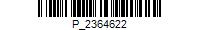 RW-D-IV.7161.1.2021.OF                          Warszawa, 5 stycznia 2021 r.                                                                                                                                                   